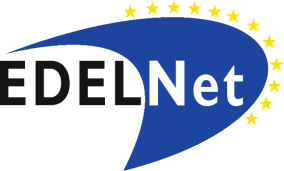 European Distant Education in Law NetworkGraduate SchoolFernUniversität in HagenUniversidad Nacional de Educación a DistanciaOpen Universiteit NederlandResearch Project“[Title of research project]”[Fellow’s name and surname][Date]Project OverviewBy way of introduction, this section should take the form of an abstract of the general subject area from which the problem of your research will emerge. You can also indicate the reasons why you chose this subject area.Research Problem(s)Please, state the problem(s) and the possible cause(s) that you have identified from the overview of the subject area.Research Question(s)Please, state your research question in a specific, concise, and clear manner. This is the question that you will answer at the end of your dissertation. You can add sub-questions to the main question. Research AimDescribe the aim of your research explaining the contribution you want to make with the intended study.Research MethodologyOutline the methodology to be used and explain why the chosen method or combination thereof is the most suitable for your research. Please include a description of how your research will be conducted.Research PlanOutline your time and work schedule including the main phases in your research project.